Τ.Θ.56194, Λεμεσός 3305, Κύπρος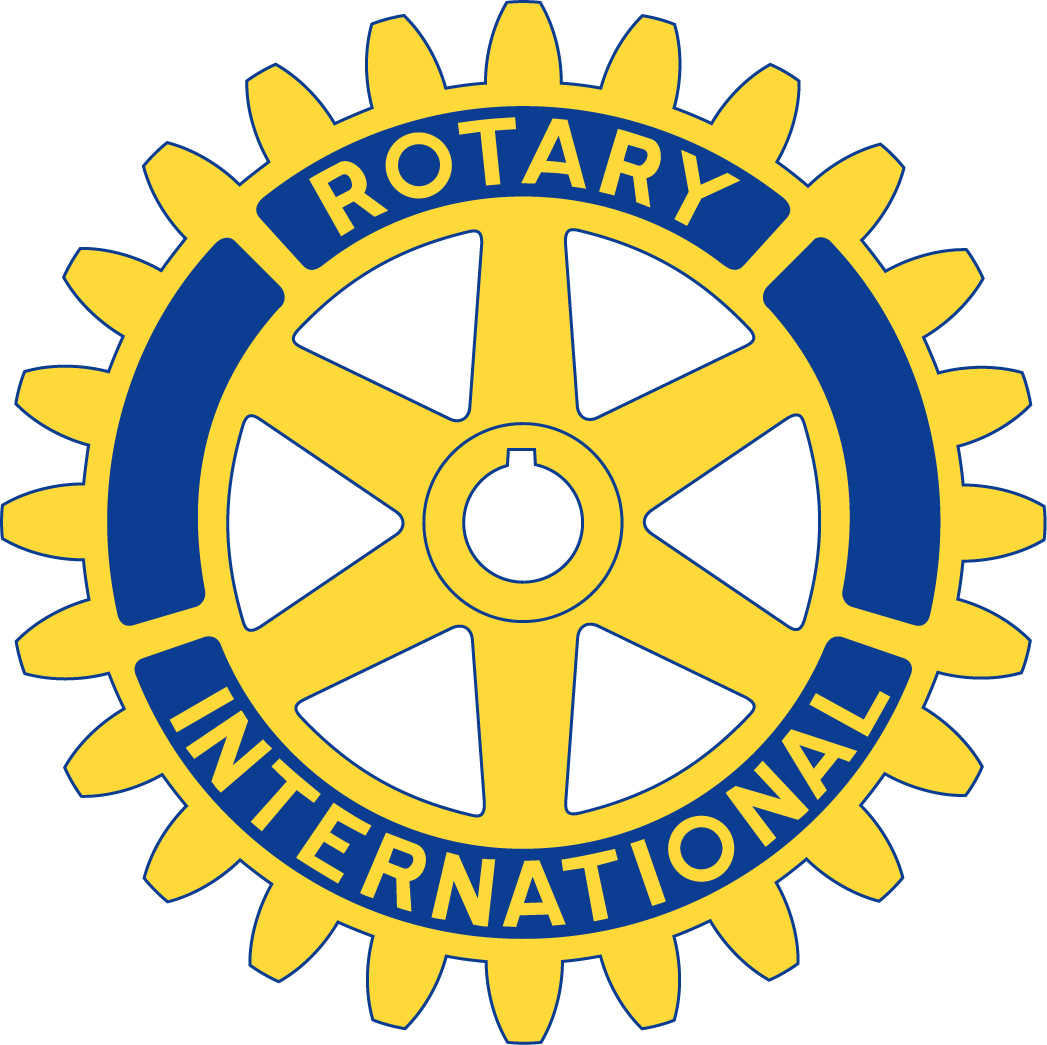 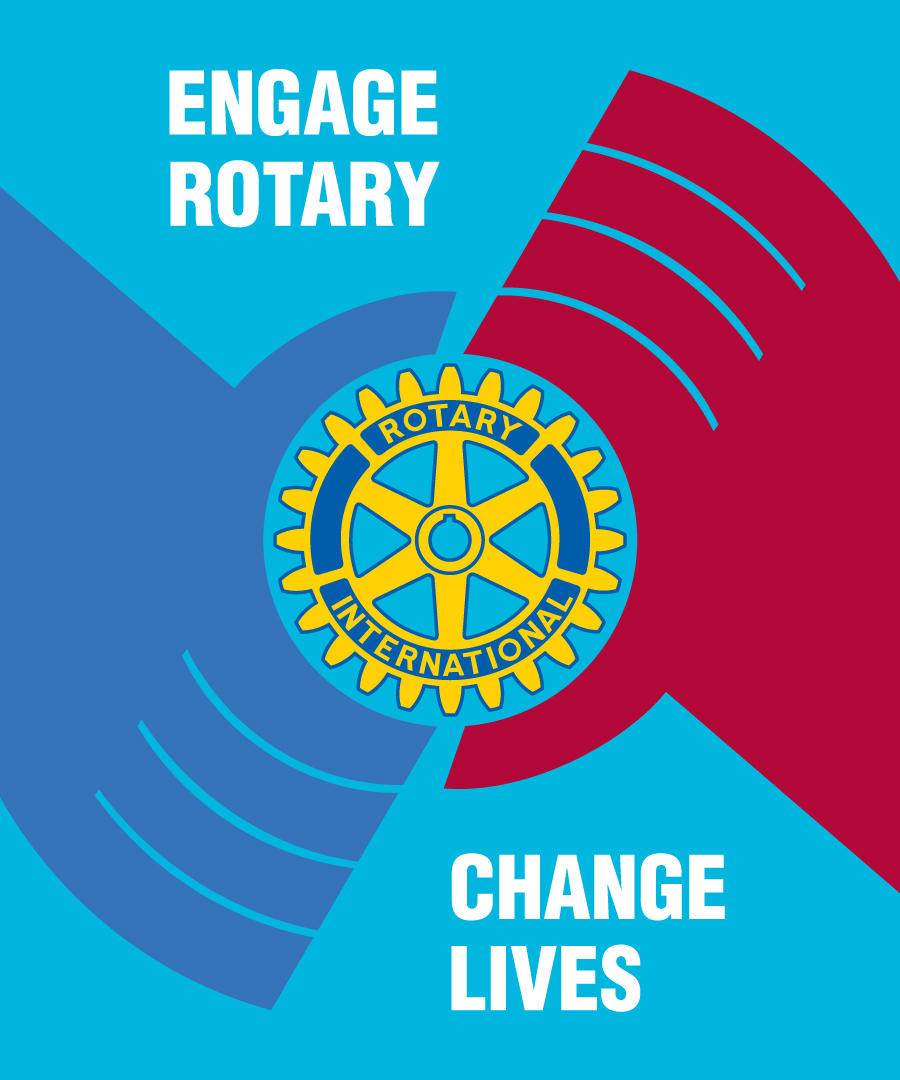 Αρ. Ομίλου 23240 – Ζώνη 10 – Περιφέρεια 2452Website: www.rotary-cyprus.org/-amathusiaΣυνεστιάσεις στο Ξενοδοχείο Καπετάνιος Οδύσσεια, Τηλ. 25 591111, κάθε Πέμπτη Φίλοι ροταριανοί,Πραγματοποιήθηκε στις 10 Οκτωβρίου επίσκεψη στην Μαρίνα Λεμεσού που διευθέτησε ο εισερχόμενος Πρόεδρος Αντρέας Τσουλλόφτας  στα πλαίσια της εβδομάδας επισκέψεων σε χώρους εργασίας.Είχε την ευγενή καλοσύνη να μας κάνει μιά παρουσίαση των εργασιών που βρίσκονται σε εξέλιξη σε διάφορα στάδια ολοκλήρωσης και είδαμε ότι η μαρίνα έχει δεχθεί τα πρώτα σκάφη. Το εμπορικό κομμάτι του έργου ολοκληρώνεται σύντομα και αναμένεται να παραδοθεί αρχές του 2014. Στην σύντομη περιήγηση είδαμε επίσης την υψηλή ποιότητα κατασκευής του έργου και απολαύσαμε την θέα από τα μπαλκόνια μιάς εντυπωσιακής βίλλας.Υπήρξε μεγάλη συμμετοχή στην επίσκεψη που ολοκληρώθηκε με γεύμα στην ψαροταβέρνα Γλάρος.Ο Πρόεδρος ευχαρίστησε θερμά τον εισερχόμενο Πρόεδρο γιά την διοργάνωση της επίσκεψης                           Με Ροταριανούς ΧαιρετισμούςΔημήτρης ΔημητρίουΓραμματέας 2013-14Ρ.Ο. Λεμεσού ΑμαθουσίαΕβδομαδιαίο Ενημερωτικό Δελτίο Αρ.: 11 / 2013 – 2014Εβδομαδιαίο Ενημερωτικό Δελτίο Αρ.: 11 / 2013 – 2014ΣυνεστίασηΠέμπτη, 10 Οκτωβρίου 2013Μέλη (Σύνολο)58Παρόντα58Δικαιολογημένα Απόντα-Ποσοστό Παρουσιών100%Επισκέπτες Ροταριανοί-Φιλοξενούμενοι6